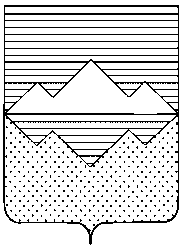 СОБРАНИЕ ДЕПУТАТОВСАТКИНСКОГО МУНИЦИПАЛЬНОГО РАЙОНАЧЕЛЯБИНСКОЙ ОБЛАСТИРЕШЕНИЕот 28 ноября 2018 года № 387/49г. СаткаОб утверждении Порядка представления главным распорядителем средств бюджета в Финуправление Саткинского района информации о совершаемых действиях, направленных на реализацию Саткинским муниципальным районом права регресса, либо об отсутствии оснований для предъявления иска о взыскании денежных средств в порядке регрессаВ соответствии с пунктом 4 статьи 242.2 Бюджетного кодекса Российской Федерации, руководствуясь Уставом Саткинского муниципального района, решением Собрания депутатов Саткинского муниципального района от 18.05.2016 № 93/11 «Об утверждении Положения «О бюджетном процессе в Саткинском муниципальном районе в новой редакции» и в целях реализации Саткинским муниципальным районом права регресса к лицу, в связи с незаконными действиями (бездействиями) которого произведено возмещение вреда за счет средств районного бюджета, СОБРАНИЕ ДЕПУТАТОВ САТКИНСКОГО МУНИЦИПАЛЬНОГО РАЙОНА РЕШАЕТ:Утвердить Порядок представления главным распорядителем средств бюджета в Финуправление Саткинского района информации о совершаемых действиях, направленных на реализацию Саткинским муниципальным районом права регресса, либо об отсутствии оснований для предъявления иска о взыскании денежных средств в порядке регресса, согласно приложению к настоящему решению.3. Контроль за исполнением настоящего решения возложить на комиссию по финансам, бюджету и экономической политике (председатель Витьшев А.А.).4. Настоящее решение вступает в силу с момента подписания.Глава Саткинского муниципального района					А.А. ГлазковПриложение к Решению Собрания депутатов Саткинского муниципального района от 28.11.2018г. №387/49Порядок представления главным распорядителем средств бюджета в Финуправление Саткинского района информации о совершаемых действиях, направленных на реализацию Саткинским муниципальным районом права регресса, либо об отсутствии оснований для предъявления иска о взыскании денежных средств в порядке регресса.1. Настоящий Порядок устанавливает правила представления главным распорядителем средств районного бюджета в Финансовое управление администрации Саткинского муниципального района (далее – Финуправление Саткинского района) информации о совершаемых действиях, направленных на реализацию Саткинским муниципальным районом права регресса, либо об отсутствии оснований для предъявления иска о взыскании денежных средств в порядке регресса.2. Финуправление Саткинского района в течение 20 календарных дней со дня исполнения за счет казны Саткинского муниципального района судебного акта о возмещении вреда уведомляет об этом главного распорядителя средств районного бюджета (далее - главный распорядитель) с приложением копий документов (платежных поручений), подтверждающих исполнение Финуправлением Саткинского района за счет казны Саткинского муниципального района судебного акта о возмещении вреда.3. Информация о совершаемых действиях, направленных на реализацию Саткинского муниципального района права регресса, либо об отсутствии оснований для предъявления иска о взыскании денежных средств в порядке регресса представляется главным распорядителем в Финуправление Саткинского района ежеквартально не позднее 10 числа месяца, следующего за отчетным кварталом, по форме, утвержденной Финуправлением Саткинского района, подписанного руководителем главного распорядителя или уполномоченным им лицом.